Eixo de simetria 4 – VIDEOCONFERÊNCIA E Obrl 2018Hoje é o dia de nos vermos ao vivo, ou seja, poderemos tirar nossas dúvidas sobre simetria e discutirmos a respeito desses conceitos. Para isso, mandei um convite da videoconferência por e-mail a cada um de vocês. Iniciaremos as 11h10. Roteiro:- o que é eixo de simetria;- utilidade do eixo de simetria;- simetria em letras;- simetria em polígonos;- atividades.Atividades após a tomada de consciência. Resolveremos até onde for possível dentro de 45 min.1. Em geometria, o eixo de simetria é uma linha imaginária, dividindo uma figura em duas partes simétricas, isto é, duas partes iguais, mas uma refletida em relação à outra. Quando não há eixo de simetria a figura é considerada assimétrica.É possível encontrar diferentes simetrias em algumas letras do alfabeto.T 		U 		V 		W 	  XAssinale a letra do grupo acima, que possui eixo de simetria horizontal.a) T                 b) U                  c) V                 d) W                     e) X2. O eixo de simetria é uma linha que divide uma figura, como se fossem o objeto e a sua imagem refletida em um espelho. Algumas palavras possuem eixo de simetria. Essa linha pode ser feita na vertical ou na horizontal.Das alternativas a seguir, assinale àquelas em que há eixo de simetria. Mostre como você pensou.a) OBEDECI		B) HOMEM		C) CABELO		D) AMA		E) COCO3. “Um designer hábil e intuitivo deve dar a devida atenção para as conotações subliminares que um design simétrico ou assimétrico potencialmente pode transmitir para um cliente. O uso de simetria naturalmente evoca uma sensação de calma e ordem; assimetria, por outro lado, tende a comunicar emoção e risco.” Vários designers estão entre os finalistas de um concurso de logotipos. Para que a imagem abaixo continue no concurso ela precisa apresentar algum tipo de simetria.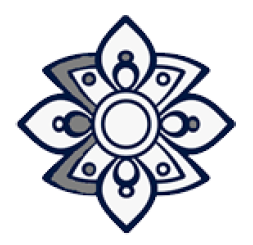 Sob essa condição, esse logotipo deve ser: a) desclassificado, por não ser simétrico quanto a sua forma. b) classificado, porque possui um eixo de simetria. c) classificado, porque possui quatro eixos de simetria. d) desclassificado, por não ser simétrico quanto à cor. e) desclassificado, por não ser simétrico quanto ao seu tamanho.Desafio:Complete as outras 3 partes da figura, sabendo que ela possui dois eixos de simetria, um horizontal e outro vertical. Se não tiver impressora, utilize o paint.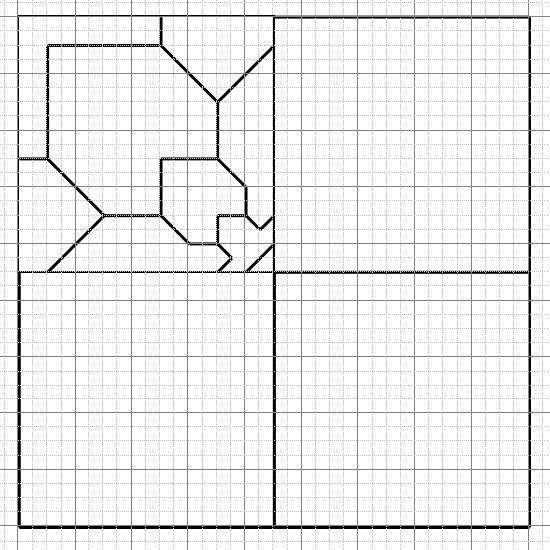 